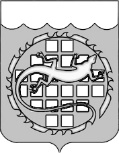 КОНТРОЛЬНО–СЧЕТНАЯ ПАЛАТАОЗЕРСКОГО ГОРОДСКОГО ОКРУГААКТ № 4камеральной внеплановой проверки соблюдения законодательства Российской Федерации и иных нормативных правовых актов Российской Федерации в сфере закупокг. Озерск									      27 января 2015 г.Основания проведения внеплановой проверки:	-	части 3, 15 статьи 99 Федерального закона от 05.04.2013 № 44-ФЗ                       «О контрактной системе в сфере закупок товаров, работ, услуг для обеспечения государственных и муниципальных нужд» (далее – Федеральный закон      № 44-ФЗ);-	решение Собрания депутатов Озерского городского округа             от 25.12.2013 № 233 «Об органе, уполномоченном на осуществление контроля в сфере закупок в Озерском городском округе»;-	решение Собрания депутатов Озерского городского округа Челябинской области от 25.06.2014 № 104 «Об утверждении Порядка проведения внеплановых проверок при осуществлении закупок товаров, работ, услуг для обеспечения нужд Озерского городского округа»;	-	распоряжение председателя Контрольно-счетной палаты Озерского городского округа от 20.01.2015 № 7 «О проведении камеральной внеплановой проверки соблюдения требований законодательства Российской Федерации и иных нормативных правовых актов Российской Федерации в сфере закупок»;	-	информация о нарушении законодательства Российской Федерации о контрактной системе в сфере закупок, поступившая в Контрольно-счетную палату Озерского городского округа (обращение Муниципального бюджетного учреждения Озерского городского округа «Дом-интернат для умственно отсталых детей» (далее Субъект проверки) от 15.12.2014 № 293).Предмет внеплановой проверки: соблюдение Субъектом проверки требований законодательства Российской Федерации и иных нормативных правовых актов о закупках при проведении электронного аукциона (извещение № 0169300044214000579 от 25.11.2014) на выполнение работ по техническому обслуживанию здания, сооружений, их элементов, инженерных сетей и оборудования.Цель внеплановой проверки: предупреждение и выявление нарушений законодательства Российской Федерации и иных нормативных правовых актов Российской Федерации в сфере закупок.Сроки проведения внеплановой проверки:дата начала проведения проверки – 22.01.2015, дата окончания проведения проверки – 23.01.2015.	Место проведения проверки: Челябинская область, г. Озерск,                                 ул. Комсомольская, д. 9, каб. 312.Состав инспекции:          Поспелова Ирина Юрьевна, начальник отдела правового и документационного обеспечения Контрольно-счетной палаты Озерского городского округа (руководитель инспекции);          Бокуняева Инесса Алексеевна, аудитор Контрольно-счетной палаты Озерского городского округа (член инспекции).	Субъект проверки: Муниципальное бюджетное учреждение Озерского городского округа «Дом-интернат для умственно отсталых детей»                       (ИНН 7422019394, адрес: Челябинская область, г. Озерск, ул. Блюхера, д. 6).	Руководитель Субъекта проверки – директор Литвинова Зоя Сетраковна. (копия постановления от 26.09.1997 № 2759, копия дополнительного соглашения от 31.05.2013 № 21 к контракту с руководителем Муниципального учреждения «Дом-интернат для детей с дефектами физического и умственного развития» от 03.01.2001г.) (приложения №№ 1, 2).	Субъект проверки действует на основании Устава, утвержденного постановлением администрации Озерского городского округа от 16.12.2011 № 3629 (приложение № 3).	В ходе проверки инспекцией изучены следующие документы:-	копия решения Собрания депутатов Озерского городского округа от 18.12.2013 № 211 «Об Уполномоченном органе на определение поставщиков (подрядчиков, исполнителей) для заказчиков Озерского городского округа (приложение № 4);-	копия приказа от 18.03.2014 № 19-ЛС о приеме на работу ведущего юрисконсульта (приложение № 5);-	копия приказа от 24.04.2014 № 37-ДИ о назначении должностного лица, ответственного за осуществление закупок (контрактного управляющего) (приложение № 6);-	копия должностной инструкции ведущего юрисконсульта от 18.03.2014 № 7 (приложение № 7);-	копия удостоверения о повышении квалификации рег. № 2109 (приложение № 8);-	копия обращения Субъекта проверки о согласовании заключения контракта с единственным поставщиком (подрядчиком, исполнителем) от 15.12.2014 № 293 (приложение № 9);-	копия извещения о проведении электронного аукциона                                                              № 0169300044214000579 от 25.11.2014 (приложение № 10);-	документации об электронном аукционе № 19-76э/14/Техобслуживание здания 2 (приложение № 11);-	копия протокола № 3 (19-76э) подведения итогов электронного аукциона № 0169300044214000579 от 08.12.2014 (приложение № 12);-	копия решения Контрольно-счетной палаты Озерского городского округа об отказе в заключении контракта с единственным поставщиком (подрядчиком, исполнителем) от 25.12.2014 № 02-20/129 (приложение № 13).	В ходе проведения камеральной внеплановой проверки инспекцией установлено:	Администрацией Озерского городского округа в лице Управления экономики администрации Озерского городского округа, как уполномоченным органом на определение поставщиков (подрядчиков, исполнителей) для заказчиков Озерского городского округа, 25.11.2014 на официальном сайте Российской Федерации в информационно-телекоммуникационной сети «Интернет» для размещения информации о размещении заказов на поставки товаров, выполнение работ, оказание услуг www.zakupki.gov.ru (далее – официальный сайт) опубликовано извещение № 0169300044214000579                 на выполнение работ по техническому обслуживанию здания, сооружений, их элементов, инженерных сетей и оборудования и размещена документация об электронном аукционе № 19-76э/14/Техобслуживание здания 2.В соответствии с пунктом 15 Порядка разграничения полномочий Уполномоченного органа и заказчиков Озерского городского округа – приложения № 2 к решению Собрания депутатов Озерского городского округа от 18.12.2013 № 211, утверждение документации отнесено к полномочию Заказчика.В соответствии с приказом от 24.04.2014 № 37-ДИ о назначении должностного лица, ответственного за осуществление закупок (контрактного управляющего), должностной инструкцией, утверждение документации  отнесено к полномочиям контрактного управляющего.Вместе с тем документация об электронном аукционе № 19-76э/14/Техобслуживание здания 2 утверждена 24.11.2014 директором МБУ «Дом-интернат для умственно отсталых детей» Литвиновой З.С. Согласно пункту 5.1 Устава Муниципального бюджетного учреждения Озерского городского округа «Дом-интернат для умственно отсталых детей» руководит деятельностью на принципах единоначалия директор Учреждения, действует без доверенности от имени Учреждения. Таким образом, должностным лицом, правомочным утверждать документацию об электронном аукционе от имени Субъекта проверки также является директор Субъекта проверки.Согласно протоколу рассмотрения заявок на участие в электронном аукционе от 08.12.2014 № 3 (19-76э) в соответствии с пунктом 13 статьи 69 Федерального закона № 44-ФЗ аукцион признан несостоявшимся.	Согласно части 3.1. статьи 71 Федерального закона № 44-ФЗ в случае, если электронный аукцион признан несостоявшимся по основанию, предусмотренному частью 13 статьи 69 Федерального закона № 44-ФЗ в связи с тем, что аукционной комиссией принято решение о соответствии требованиям, установленным документацией об электронном аукционе, только одной второй части заявки на участие в нем, контракт с участником такого аукциона, подавшим указанную заявку, заключается в соответствии с пунктом 25 части 1 статьи 93 Федерального закона № 44-ФЗ в порядке, установленном статьей 70 Федерального закона № 44-ФЗ.	В соответствии с пунктом 25 части 1 статьи 93 Федерального закона    № 44-ФЗ обращение заказчика о согласовании заключения контракта с единственным поставщиком (подрядчиком, исполнителем) направляется в  контрольный орган в сфере закупок в срок не позднее чем в течение десяти дней с даты размещения в единой информационной системе соответствующих протоколов, содержащих информацию о признании определения поставщика (подрядчика, исполнителя) несостоявшимся.	Обращение Субъекта проверки о согласовании заключения контракта с единственным поставщиком поступило в Контрольно-счетную палату Озерского городского округа 15.12.2014, т.е. в установленные законодательством сроки.	В согласовании заключения контракта с единственным исполнителем по пункту 25 части 1 статьи 93 Федерального закона № 44-ФЗ Контрольно-счетной палатой Озерского городского округа Субъекту проверки отказано.	В силу пункта 1 части 1 статьи 64 Федерального закона № 44-ФЗ документация об электронном аукционе должна содержать наименование и описание объекта закупки и условия контракта в соответствии со статьей 33 данного Федерального закона.Согласно части 3 статьи 33 Федерального закона № 44-ФЗ не допускается включение в документацию о закупке (в том числе в форме требований к качеству, техническим характеристикам товара, работы или услуги, требований к функциональным характеристикам (потребительским свойствам) товара) требований к участнику закупки (в том числе требования к квалификации участника закупки, включая наличие опыта работы), а также требования к деловой репутации участника закупки, требований к наличию у него производственных мощностей, технологического оборудования, трудовых, финансовых и других ресурсов, необходимых для оказания услуг, являющихся предметом контракта, за исключением случаев, если возможность установления таких требований к участнику закупки предусмотрена Федеральным законом № 44-ФЗ.	Согласно положениям статьи 31 Федерального закона № 44-ФЗ заказчик обязан при осуществлении закупки устанавливать единые требования к участникам закупки. Правительство Российской Федерации вправе устанавливать к участникам закупок отдельных видов товаров, работ, услуг дополнительные требования, в том числе к наличию на праве собственности или ином законном основании оборудования и других материальных ресурсов для исполнения контракта, опыта работы, связанного с предметом контракта, и деловой репутацией, необходимого количества специалистов и иных работников определенного уровня квалификации для исполнения контракта.	В отсутствие установленных Правительством Российской Федерации дополнительных требований к участникам закупки на выполнение работ по техническому обслуживанию здания, сооружений, их элементов, инженерных сетей Субъект проверки в приложении № 1 к части 3 «Техническая часть» документации об электронном аукционе установил требования к Исполнителю:«9. Требования к обслуживающему персоналу.Подрядчик должен иметь необходимое количество персонала (специалистов), оформленного в соответствии с трудовым законодательством, для обслуживания объекта».«Обслуживающий персонал:- иметь квалифицированных и аттестованных специалистов по обслуживанию теплотехнического оборудования, сантехнических систем, кровли здания и квалифицированных и аттестованных специалистов по обслуживанию электротехнического оборудования, вентиляционных систем с 08.00 ч. до                17.00 ч. при 5-дневной рабочей недели.- иметь аварийную бригаду в количестве не менее 2 человек круглосуточно с 08.00 ч. до 08.00 ч. следующего дня при 7-ми дневной рабочей неделе».Таким образом, Субъектом проверки нарушены требования статьи 31, части 3 статьи 33, пункта 1 части 1 статьи 64 Федерального закона № 44-ФЗ.Учитывая выше изложенное, должностным лицом Субъекта проверки утверждена документация об электронном аукционе с нарушением требований Федерального закона № 44-ФЗ.Изучив представленные документы, руководствуясь частью 1 статьи 2, пунктом 2 части 15 статьи 99 Федерального закона № 44-ФЗ, Инспекцией принято решение:	1.	Признать в действиях должностного лица Субъекта проверки при утверждении документации об электронном аукционе нарушения статьи 31 части 3 статьи 33, пункта 1 части 1 статьи 64 Федерального закона от 05.04.2013 № 44-ФЗ «О контрактной системе в сфере закупок товаров, работ, услуг для обеспечения государственных и муниципальных нужд».	2.	Учитывая, что выявленное нарушение содержит признаки административного правонарушения, ответственность за совершение которого предусмотрена частью 4.2. статьи 7.30 Кодекса об административных правонарушениях Российской Федерации, передать материалы проверки в Главное контрольное управление Челябинской области для рассмотрения вопроса о возбуждении дела об административном правонарушении в отношении должностного лица Субъекта проверки.	3.	Предписание не выдавать.Приложения:1.	Копия постановления от 26.09.1997 № 2759 на 2 л. в 1 экз.;2.	Копия дополнительного соглашения от 31.05.2013 № 21 к контракту с руководителем Муниципального учреждения «Дом-интернат для детей с дефектами физического и умственного развития» от 03.01.2001г. на 5 л. в 1 экз.;3.	Копия Устава МБУ «Дом-интернат для умственно отсталых детей» на 9 л. в 1 экз.;4.	Копия решения Собрания депутатов Озерского городского округа от 18.12.2013 № 211 «Об Уполномоченном органе на определение поставщиков (подрядчиков, исполнителей) для заказчиков Озерского городского округа на 4 л. в 1 экз.;5.	Копия приказа от 18.03.2014 № 19-ЛС о приеме на работу ведущего юрисконсульта на 1 л. в 1 экз.;6.	Копия приказа от 24.04.2014 № 37-ДИ о назначении должностного лица, ответственного за осуществление закупок (контрактного управляющего) на       1 л. в 1 экз.;7.	Копия должностной инструкции от 18.03.2014 ведущего юрисконсульта на 4 л. в 1 экз.;8.	Копия удостоверения о повышении квалификации рег. № 2109 на 1 л. в 1 экз.;9.	Копия обращения Субъекта проверки о согласовании заключения контракта с единственным поставщиком (исполнителем, подрядчиком) от 15.12.2014 № 293 на 1 л. в 1 экз.;10.	Копия извещения о проведении электронного аукциона                                                              № 0169300044214000579 от 25.11.2014 на 8 л. в 1 экз.;11.	Копия документации об электронном аукционе                                      № 19-76э/14/Техобслуживание здания 2 на 46 л. в 1 экз.;12.	Копия протокола от 08.12.2014 № 3 (19-76э) подведения итогов электронного аукциона № 0169300044214000579 (реестровый номер торгов 19-76э) на 3 л. в 1 экз.;13.	Копия решения Контрольно-счетной палаты Озерского городского округа об отказе в заключении контракта с единственным исполнителем от 25.12.2014 № 02-20/129 на 2 л. в 1 экз.Руководитель инспекции		                                              И.Ю. ПоспеловаЧлен инспекции				                                              И.А. БокуняеваКомсомольская ул., 9, г. Озерск Челябинской области, 456784Тел. 2–57–21, 2–43–46, факс (351–30) 2–30–48E–mail: secr.cb@ozerskadm.ruОГРН 1067422055667, ИНН/КПП 7422038164/741301001